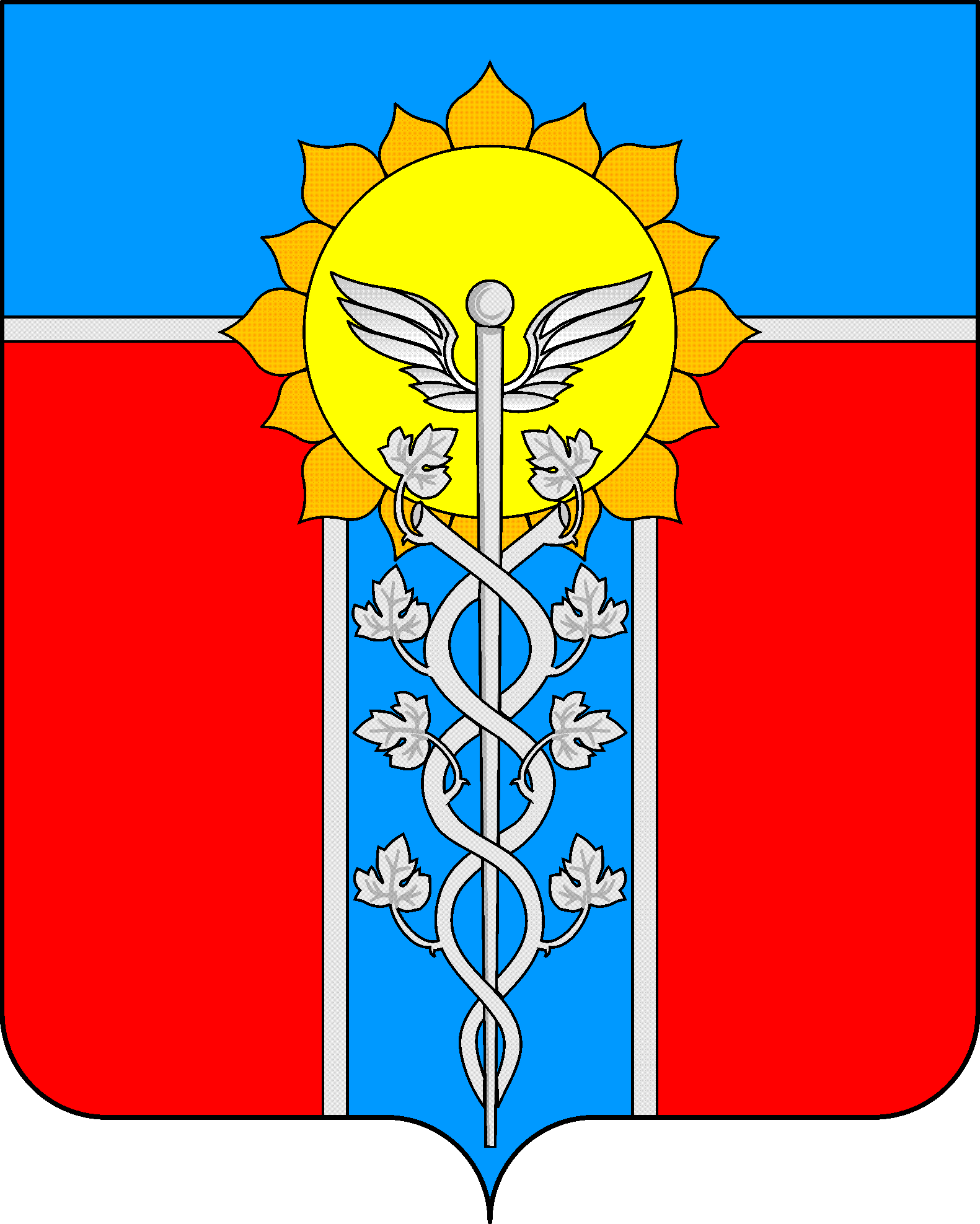 АДМИНИСТРАЦИЯ   МУНИЦИПАЛЬНОГО   ОБРАЗОВАНИЯ ГОРОД   АРМАВИР ПОСТАНОВЛЕНИЕ   от ____22.11.2017_____					  № ___2419____г. АрмавирО повышении базовых окладов (базовых должностных окладов), базовых ставок заработной платы работников муниципальных учреждений, подведомственных отделу культуры администрации муниципального образования город АрмавирРуководствуясь едиными рекомендациями по установлению на федеральном, региональном и местном уровнях систем оплаты труда для работников государственных и муниципальных учреждений на 2017 года, утвержденными решением Российской трехсторонней комиссии по регулированию социально-трудовых отношений от 23 декабря 2016 года, с постановлением главы администрации (губернатора) Краснодарского края от 9 октября 2017 года № 765 «О повышении базовых окладов (базовых должностных окладов), базовых ставок заработной платы работников государственных учреждений Краснодарского края, перешедших на отраслевые системы оплаты труда,  постановляю:1. Повысить с 1 октября 2017 года на 20 процентов размеры минимальных окладов (должностных окладов), ставок заработной платы отдельных категорий работников муниципальных учреждений культуры и учреждений дополнительного образования, подведомственных отделу культуры администрации муниципального образования город Армавир, перешедших на отраслевую систему оплаты труда, оплата труда которым повышается в соответствии с Указом Президента Российской Федерации от 7 мая 2012 года №597 «О мероприятиях по реализации государственной социальной политики», Указом Президента Российской Федерации от 1 июня 2012 года №761 «О национальной стратегии действий в интересах детей на 2012-2017 годы» и Указом Президента Российской Федерации от 28 декабря 2012 года №1688 «О некоторых мерах по реализации государственной политики в сфере защиты детей сирот и детей, оставшихся без попечения родителей». Указанное повышение не осуществляется в отношении работников, профессиональные квалификационные группы должностей и перечни профессий которых утверждены постановлением главы муниципального образования город Армавир от 21 ноября 2008 года №3589 «О введении отраслевых систем оплаты труда работников муниципальных учреждений муниципального образования город Армавир».2. При увеличении (индексации) окладов (должностных окладов), ставок заработной платы их размеры подлежат округлению до целого рубля в сторону увеличения.3. Настоящее постановление подлежит официальному опубликованию.4. Отделу по связям со средствами массовой информации администрации муниципального образования город Армавир (Аржаков) обеспечить опубликование настоящего постановления в газете "Армавирский собеседник".5. Сектору информационных технологий администрации муниципального образования город Армавир (Степовой) разместить настоящее постановление в сети «Интернет» на официальном сайте администрации муниципального образования город Армавир (www.armawir.ru).6. Контроль за выполнением настоящего постановления возложить на заместителя главы муниципального образования город Армавир И.Н.Хитрову.7. Постановление вступает в силу со дня его официального опубликования и распространяет свое действие на правоотношения, возникшие с 1 октября 2017 года.Глава муниципального образования город Армавир                                                                                 А.Ю.Харченко